АДМИНИСТРАЦИЯ КИЗЕЛОВСКОГО МУНИЦИПАЛЬНОГО РАЙОНА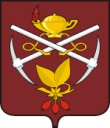 ПЕРМСКОГО КРАЯП О С Т А Н О В Л Е Н И Е__.__.2017 	№ _____Об установлении предельного уровнясоотношения среднемесячной заработной платы  руководителей, их заместителей, главных бухгалтеров муниципальных учреждений и муниципальных унитарных предприятий Кизеловского муниципального района  и среднемесячной заработной платы работников этих учрежденийВ соответствии со статьями  145, 349.5 Трудового кодекса Российской Федерации, в целях упорядочения условий оплаты труда руководителей, их заместителей и главных бухгалтеров муниципальных учреждений и муниципальных унитарных предприятий Кизеловского муниципального района,  со статьей ________Устава Кизеловского муниципального района, администрация Кизеловского муниципального района ПОСТАНОВЛЯЕТ:1.Установить  предельный уровень  соотношения среднемесячной заработной платы руководителей, их заместителей, главных бухгалтеров муниципальных учреждений Кизеловского муниципального района  и среднемесячной заработной платы работников этих учреждений (без учета руководителя, заместителя руководителя и главного бухгалтера), в кратности от 1 до 3.2. Установить  предельный уровень  соотношения среднемесячной заработной платы руководителей, их заместителей, главных бухгалтеров муниципальных унитарных предприятий  Кизеловского муниципального района  и среднемесячной заработной платы работников этих предприятий (без учета руководителя, заместителя руководителя и главного бухгалтера), в кратности от 1 до 3.       3.Утвердить прилагаемый порядок размещения информации о рассчитываемой за календарный год среднемесячной заработной плате руководителей, их заместителей и главных бухгалтеров муниципальных учреждений и муниципальных унитарных предприятий Кизеловского муниципального района в информационно-телекоммуникационной сети Интернет.	4. Обнародовать настоящее постановление в МБУ «Кизеловская межпоселенческая библиотека» и на официальном сайте Кизеловского  муниципального района в информационно-телекоммуникационной сети Интернет. 	5. Постановление вступает в силу с момента обнародования и распространяет свое действие с 1 января 2017 года.       6. Контроль исполнения настоящего постановления возложить на первого заместителя главы администрации Кизеловского муниципального района
 Ю.А. Христ.Глава муниципального района                                    А.А. ЛошаковУТВЕРЖДЕН постановлением администрации Кизеловского  муниципального района
от ____ 2017 г. N______Порядок размещения информации о рассчитываемой среднемесячной 
заработной плате руководителей, их заместителей и главных бухгалтеров муниципальных учреждений и муниципальных унитарных предприятий Кизеловского муниципального района1. Настоящий Порядок устанавливает  условия размещения информации о рассчитываемой за календарный год среднемесячной заработной плате руководителей, их заместителей и главных бухгалтеров муниципальных учреждений и муниципальных унитарных предприятий Кизеловского муниципального района (далее - соответственно Порядок, учреждения, предприятия) в соответствии с Трудовым кодексом Российской Федерации.2. Информация, указанная в пункте 1 настоящего Порядка, размещается в информационно-телекоммуникационной сети "Интернет" на официальных сайтах соответствующих учреждений, предприятий.В случаях отсутствия сайта учреждения, предприятия такая информация размещается на официальном сайте учредителя или органа, осуществляющего функции и полномочия учредителя.3. Информация, предусмотренная пунктом 1 Порядка, рассчитывается за календарный год и размещается в информационно-телекоммуникационной сети "Интернет" не позднее 15 мая  года, следующего за отчетным, в доступном режиме для всех пользователей информационно-телекоммуникационной сети "Интернет".В составе информации, подлежащей размещению, указывается полное наименование учреждения или предприятия, занимаемая должность, а также фамилия, имя и отчество и среднемесячная заработная плата.4. В составе размещаемой на официальных сайтах информации, предусмотренной пунктом 1 и пунктом 3 Порядка, запрещается указывать данные, позволяющие определить место жительства, почтовый адрес, телефон и иные индивидуальные средства коммуникации лиц, указанных в пункте 1 Порядка, а также сведения, отнесенные к государственной тайне или сведениям конфиденциального характера.5. Размещение на официальном сайте учредителя сведений о среднемесячной заработной плате руководителей, их заместителей и главных бухгалтеров муниципальных предприятий, у которых отсутствует свой сайт, обеспечивается помощником главы по связям с общественностью и СМИ.Приложениек Порядку размещения информации о среднемесячной заработной плате руководителей, их заместителей и главных бухгалтеров муниципальных учреждений и муниципальных унитарных предприятий Кизеловского муниципального района в информационно-телекоммуникационной сети ИнтернетИНФОРМАЦИЯо среднемесячной заработной платеруководителей, их заместителей и главных бухгалтеров_________________________________________________________,(наименование муниципального учреждения, предприятия)за 20___ годПодпись руководителя ___________/Расшифровка/№Фамилия, имя, отчествоДолжностьСреднемесячная заработная плата, руб.